T.C.TEKİRDAĞ NAMIK KEMAL ÜNİVERSİTESİBEDEN EĞİTİMİ VE SPOR YÜKSEKOKULUBeden Eğitimi ve Spor Eğitimi Bölümü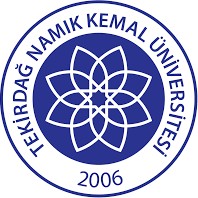 OKUL DENEYİMİ DERSİÖğrenci DosyasıOkul  Müdürü Adı Soyadı/İmzasıMühürNAMIK KEMALÜNİVERSİTESİBEDEN EĞİTİMİ VE SPOR YÜKSEKOKULU BEDEN EĞİTİMİ VE SPOR EĞİTİMİ BÖLÜMÜÖĞRENCİ KILAVUZUÖğretmen AdaylarıÖğretmenlik Uygulamasına başlayıp öğretmenlik görevini tam olarak üstlenmeden önce okullarda bazı çalışmalar yapacaksınız. Bu ilk dönemde okullarda yapacağınız çalışmalara Okul Deneyimi adı verilmiştir. Okul deneyimi her hafta uygulama okullarında yapılacak bir etkinlikten oluşmaktadır.Okulda bulunduğunuz zamanlarda, planlı gözlemler yapacak ve sizi öğretmenliğe hazırlayacak görevlerden oluşan çeşitli etkinliklerde bulunacaksınız. Bu etkinliklerden bazıları ile ilgili olarak sizin veya sizi gözleyen gözlemcilerin doldurması gereken formlar bulunmaktadır.Okul Deneyimi kapsamındaki etkinlikleri oluşturan görevleri yerine getirirken, bunların her birinde dikkatinizi öğretmenliğin bir yönüne yönelteceksiniz. Görevi yaparken, öğretmenliğin o yönü üzerinde düşüneceksiniz. Uygulama öğretmenlerini gözleyerek ve onların sizin yaptıklarınızla ilgili görüşlerini alarak, olabildiğince çok şey öğrenmeye çalışacaksınız. Daha sonra öğrendiklerinizi, kendi birikimlerinizle birleştireceksiniz. Bu etkinlikleri başarı ile tamamladığınız zaman, öğretmen olma yolunda önemli bir adım atmış olacaksınız.Bir öğretmeni gözleyeceğiniz zaman, çalışmanızla ilgili hazırlık ve düzenlemeleri kurallara uygun bir biçimde, meslekten bir kişi gibi yapmalısınız. Okul Deneyimi dersi kapsamındaki çalışmalara başlamadan önce, bu derste yerine getireceğiniz bütün görevleri incelemeli; bunların öğretmenlik becerilerinizi geliştirmeye yönelik sıralı çalışmalar düzeni oluşturduğunu görmeye çalışmalısınız. Her görev için hazırlıklarınızı önceden yapmalı; gözlemek istediğiniz öğretmenlerle görüşmelisiniz. Onlara ne yapmak istediğinizi anlatmalı; dersleriyle ilgili olarak tuttuğunuz notları okumaları için mutlaka kendilerine sunmalısınız. Öğretmenin, yapacağınız etkinlikler konusunda bilgi sahibi olması ve yapacağınız çalışma konusunda sizinle görüş birliğine varması çalışmaların daha verimli olması açısından önemlidir. Bu nedenle, derste ne yapacağınızı gösteren planınızı ve etkinliklerinizi okuldaki uygulama öğretmenine gösteriniz; onun size yapabileceği rehberlik ve önerilerden yararlanmaya çalışınız.Okul deneyimi dersinin kapsamını oluşturan etkinlik ve görevlerin belli ve tek bir sırası olmadığından bunlar değişik sıralarla ele alınabilir. Etkinlik ve görevleri sınıflarınızdaki programa uygun düşecek bir sıra ile ele alabilirsiniz.Okullardaki görev ve etkinliklerin uygulanmasında, başka bir öğretmen adayı ile birlikte çalışıyorsanız, bir ekip ruhuyla hareket ederek birbirinizden gözlemci ve değerlendirici olarak yararlanmaya çalışınız.Dosyanızdaki bu bilgileri hem size rehberlik yapmakta olan yüksekokul öğretim elemanına hem de uygulama öğretmenine açıkça gösterecek şekilde düzenlemiş ve derste yaptığınız etkinlik ve görevlerle uygun şekilde ilişkilendirmiş olmanız gerekir. Aynı zamanda, yüksekokulunuzda kazandığınız kuramsal öğrenmeler ile okullardaki uygulama çalışmalarınız arasında ilişki kurmanız daha etkili ve verimli olacaktır.ETKİNLİK 1TANIŞMA ve DÖNEM PLANIAmaç: Yüksekokulunuzdaki uygulama öğretim elemanı ile birlikte uygulama okuluna giderek uygulama öğretmeni ile tanışmak ve dönem planı hakkında bilgi vermek.1- Eğitim-öğretimin başladığı ilk hafta içersinde, Yüksekokulunuzdaki uygulama öğretim elemanı ve diğer grup arkadaşlarınızla birlikte uygulama okuluna giderek uygulama öğretmeni ile tanışınız.Okuldaki uygulama öğretmeninden haftalık ders programını alarak, Okul deneyimi dersi için uygun olan gün ve saatleri belirleyiniz.Yüksekokulunuzdaki uygulama öğretim elemanı tarafından size verilen Okul deneyimi dersi ile ilgili dönem planı hakkında okuldaki uygulama öğretmenine bilgi veriniz. Bu çalışmaların uygun bir şekilde organize edilmesi konusunda size yardımcı olmasını rica ediniz.Öğretmeninize dersin tüm hazırlıklarına katılmak ve bu hazırlıkları yapmak istediğinizi açıklayınız. Uygulama okulunda geçen günleriniz arasındaki zamanlarda, size yardımcı olan uygulama öğretmeniyle gerekli hallerde nasıl ilişki kurabileceğinizi öğrenmeniz sizin için çok yararlı olacaktır.Uygulama gününüzü ve saatini belirteceğiniz size ait bir etkinlik dosyası hazırlayınız.ETKİNLİK 2ÖĞRETMENİN OKULDAKİ BİR GÜNÜAmaç: Alanınızda (branşınızda) görev yapan bir öğretmenin mesleği ile ilgili olarak yaptığı bütün işleri öğrenmek.a. Okuldaki bir gün boyunca öğretmenin sınıf içinde ve dışında yaptığı bütün işlerin (aşağıda örnekleri verilmiştir) bir listesini yapınız. Bu size, okuldaki bir günde öğretmenin yaptığı işlerin çeşitleri ve bunların günlük işler arasındaki ağırlığı hakkında bilgi sağlayacaktır.b. Elde ettiğiniz sonuçları dosyanıza not ediniz. Günün sonunda bu notları, rapor halinde yazınızc. İzlediğiniz öğretmene ayrıca, okuldaki görevi ile ilgili olarak akşamları veya hafta sonlarında yaptığı başka işler bulunup bulunmadığını da sorunuz ve böyle işler varsa onları da not alınız.Öğretmenlerin yaptıkları işlerden bazı örnekler: Öğrencilerin öğrenmelerini sağlamaya çalışma, öğrencilerle bireysel olarak veya küçük gruplar halinde görüşme, velilerle görüşme, öğretmen toplantıları, eğitsel kol çalışmaları, araç gereç bulma ve bunları kontrol etme, özel araç gereç hazırlama, derse hazırlanma, okul yönetiminin verdiği görevleri yapma, öğrenci çalışmalarını değerlendirme.Öğretmenin okulda geçen bir günlük çalışmaları hakkındaki düşüncelerinizi not ediniz. Bunların, sizin görmeyi umduğunuz çalışmalara ne kadar benzediğine ilişkin yorumlarınızı yazınız.Dönem içinde uygulama çalışmanızda şu konuları araştırınız ve not edinizHaftada bir nöbetSınıf öğretmenliği ve rehberlik çalışmalarıEğitsel kol çalışmalarıSağlık ve güvenlik önlemleriBir problem ile karşılaştığınızda onu grup arkadaşlarınızla ve rehber öğretmenlerinizle tartışınız. Ulaştığınız sonuçları kısaca not ediniz.ÖĞRENCİNİN OKULDAKİ BİR GÜNÜAmaç: Sınıftaki bir öğrenciyi gözlemlemeOkuldaki uygulama öğretmeninize danışarak, okuldaki bir günlük çalışmalarını incelemek amacıyla bir öğrenci seçiniz. Çalışmalarına hiçbir müdahalede bulunmadan, bu öğrenciyi sınıfta bir gün boyunca gözleyiniz. Gözlemleriniz sırasında dikkatinizi aşağıdaki konular üzerinde toplayınız.Aynı gün içinde öğrencinin devam ettiği dersler nelerdir?Her bir derste gözlemlediğiniz öğrencinin katıldığı etkinliklerin (aşağıda örnekleri verilmiştir) neler olduğunu, bunların sayısını ve çeşitlerini not alınız. Olanaklar ölçüsünde, öğrencinin bu etkinliklerden her birine harcadığı zamanı tahmin etmeye çalışınız. Örneğin, öğrenci okuldaki bir günü içinde ne kadar zamanını oturup öğretmeni dinlemeye, öğretmenin ne yapmakta olduğuna bakmaya, öğretmenle etkileşimde bulunmaya, kendi başına veya diğer öğrencilerle çalışmaya, bunlardan daha başka bir iş yapmaya harcamaktadır?Öğretme-öğrenme etkinliği örneklerinden bazıları şunlardır: öğretmenin ders anlatması, soru-cevap, uygulama çalışması, öğretme-öğrenme araç gereçlerinin kullanılması, öğrencilerin gruplar halinde çalışmaları, öğrencilerin bireysel olarak çalışması.Günlük çalışmanızın sonunda, izlediğiniz öğrencinin okuldaki o günü ile ilgili izlenimlerini ve kendi izlenimlerinizi kısaca not ediniz.Bu notları, başka öğrencileri gözlemiş olan sınıf arkadaşlarınızın notları ile karşılaştırınız.Dersinizi planlarken bu çalışmadan sağladığınız bilgilerden nasıl yararlanabileceğinize ve öğrencilerin derse katılımını sağlamak için neleri dikkate alacağınıza ilişkin görüşlerinizi not ediniz.ETKİNLİK 3.DERSİ PLANLAMA ve UYGULAMAAmaç: Ders planlarını öğretim programları ve kazanımlarla karşılaştırarak incelemek ve seçilen bir kazanım için ders planı hazırlamak.Okuldaki uygulama öğretmeninizden o hafta işleyeceği dersleri için hazırlamış olduğu, ders konusu ve dersle ilgili hazırlıklarının mümkün ise birer fotokopisini isteyiniz.Bu ders hazırlıklarını inceleyerek dersin aşamaları, kullanılan öğretme-öğrenme etkinlikleri, görsel-işitsel araç ve gereçler, eve verilen etkinlikler konusunda gözlemlerinizi not ediniz.İlgili dersin öğretim programını inceleyerek, programda belirtilen kazanımları, bu kazanımlar için önerilen etkinlikleri ve dikkat edilecek hususları uygulama öğretmenlerinin hazırladığı planlarla karşılaştırarak değerlendiriniz ve izlenimlerinizi not ediniz.Uygulama öğretmeninizin hazırladığı planlardan birisinin sınıfta uygulanışını izleyerek planlar ve uygulanışları arasında farklar olup olmadığı, bu farkların nelerden kaynaklandığı, dersin sonunda öngörülen kazanımların öğrencilerde gerçekleşme derecesi hakkında kişisel değerlendirmelerinizi not ediniz.Öğretim programından seçeceğiniz bir kazanım için uygulama öğretmeninin ve uygulama öğretim elemanının önerilerini dikkate alarak bir ders planlayınız.Hazırladığınız planı uygulama öğretmeninin ve öğretim elemanının incelemesini sağlayınız, eleştirilerini dikkate alarak gerekli düzenlemeleri yapınız ve uygulama dosyasına koyunuz.ETKİNLİK 4.DERSİN AŞAMALARI ve DERSTE KULLANILAN ETKİNLİKLERAmaç: Öğretmenin dersi nasıl organize ettiğini, dersin her aşamasını nasıl bir düzenleme ile gerçekleştirdiğini ve bir etkinlikten diğerine geçişi nasıl sağladığını gözlemek.Öğretmenin derse hazırlık için yaptığı etkinlikleri not ediniz.Öğretmenin derse nasıl başladığını ve konuya nasıl giriş yaptığını belirleyiniz.Öğretmenin dersi nasıl organize ettiğini, dersin her aşamasını nasıl bir düzenleme ile geliştirdiğini not ediniz.Öğretmenin dersle ilgili yönerge ve açıklamalarını sunarken kullandığı ses tonuna, jest ve mimiklere dikkat ediniz.Öğretmenin derste bir etkinlikten diğerine geçişi nasıl sağladığına ilişkin notlar alınız.Öğretmenin dersi nasıl toparladığını, gözden geçirdiğini ve sonlandırdığını not alınız.Aldığınız notlar üzerinde okuldaki uygulama öğretmeni ile görüşünüz. Onun görüş ve önerileri de katarak etkinlikle ilgili bir rapor hazırlayınız.ETKİNLİK 5.ÖĞRETİM YÖNTEM ve TEKNİKLERİNİN GÖZLENMESİAmaç: Derslerde kullanılan öğretim yöntem ve tekniklerinin gözlenmesi ve analizi.Öncelikle uygulama öğretmeninizden sonra olanak varsa aynı gün içinde kendi alanınızdan birkaç öğretmenin dersini izleyerek çeşitli öğretme-öğrenme etkinliklerini gözlemlemeye çalışınız.Gözlemlediğiniz öğretme-öğrenme etkinliklerinin bir listesini yapınız. Bu amaçla, aşağıda verilen örneğe benzer bir formdan yararlanabilirsiniz. Derste bu etkinliklere ayrılan süreleri de gösteriniz. Etkinlikler sırasında öğretmen ve öğrencilerin neler yapmakta olduklarını belirtiniz.Öğretme-öğrenme etkinlikleri ile ilgili bazı örneklerÖğretmenin açıklama yapması, öğretmenin soru sorması, ders kitaplarının kullanılması, öğretmenin bir görsel-işitsel araç kullanması (hangi araç olduğu belirtilecek), öğretmenin bir gösteri (demonstrasyon) yapması, öğrencilerin gruplar halinde çalışmaları, öğrencilerin bireysel olarak çalışmaları, öğrencilerin yazılı bir metni okumaları, çalışma yaprakları üzerinde çalışılması, yazı yazılması, çizim yapılması. Ayrıca, öğrencilerin hiçbir öğretme-öğrenme etkinliğine katılmadan sınıfta geçirdikleri zaman ile sınıfta kontrolün sağlanması için harcanan zamanı da not ediniz. Öğretme-öğrenme etkinliklerine ilişkin bir gözlem kaydı örneğiHer dersten sonra, gözlemlerinizi okuldaki uygulama öğretmeni ile gözden geçiriniz ve bu görüşme ile ilgili düşüncelerinizi not ediniz.Derste her bir etkinlik türü için ne kadar zaman harcanmakta olduğunu, yüzdeler şeklinde ifade ediniz.Bulgularınızı değerlendiriniz ve değerlendirme sonuçlarını not ediniz.Elde ettiğiniz sonuçları, aynı etkinliği tamamlamış olan diğer arkadaşlarınızla tartışınız. Aşağıdaki noktalarla ilgili ortak görüşlerinizi not ediniz.Öğrencilerin gözlenen etkinliklerle ilgili tepkileriÖğrencilerin ilgilerinin ve katılımlarının sürdürülebilmesi için etkinliklerin uzunluklarının ne kadar olması gerektiğiEtkinliklerin belli bir sıra ile yapılıp yapılmadığıFarklı öğretmenlerin değişik yaklaşımlardan, değişik yöntemlerden yararlanıp yararlanmadıkları, zamanı farklı biçimlerde kullanıp kullanmadıklarıÖğretmenlerin, öğretmekte oldukları sınıf ne olursa olsun kendilerine özgü birer öğretme stillerinin olup olmadığıFarklı konu alanlarında değişik yöntemlerden yararlanılıp yararlanılmadığıGözlemleriniz, bunlar üzerindeki çalışmalarınız ve arkadaşlarınızla yaptığınız tartışmalardan, öğretim yöntemlerinin etkilili ğine ilişkin olarak çıkardığınız sonuçları yazınız.Daha sonra öğretmenliğini yapacağınız bir konu ile ilgili bir ders planı hazırlayınız. Bu planda, olabildiği kadar çeşitli öğretim yöntemlerinden yararlanmaya çalışınız. Bu yöntemlerle yapacağınız çalışmaları, hem konunun kendi yapısına uygun bir şekilde öğrenilmesini hem de ders süresince çeşitli etkinliklerden yararlanılmasını sağlayacak bir sıra ve düzene koyunuz.Çıkardığınız sonuçları ve hazırladığınız ders planını, uygulama çalışmalarınızdan sorumlu yüksekokul öğretim elemanı ve birlikte çalıştığınız uygulama öğretmeni ile tartışınız.ETKİNLİK 6.SORU SORMAYI GÖZLEMLEMEAmaç: Farklı soru türlerini tanımak ve öğretmenlerin soru sorma yöntemlerini ve tutumlarını gözlemek.Sınıfta öğrencilerin oturma düzenini gösteren bir plan yapınız. Öğretmenin sınıfın neresinde bulunduğunu işaretleyiniz. Ders süresince sınıfta hangi öğrencilerin sorulara yanıt verdiğini izleyiniz. Gözlemlerinizi oturma düzenini gösteren plan üzerinde işaretleyiniz. Soruların sınıftaki öğrencilere dağılışını, sorulara yanıt veren öğrencilerin sınıfın neresinde bulunduğunu ve kaç tane kız, kaç tane erkek öğrencinin soruyu yanıtladığını gösterecek şekilde özetleyiniz.Uygulama Öğretmenin soru-yanıt sırasında aşağıdaki konular bakımından notlar alarak sonuçları rapor haline getiriniz:Soru- yanıt sırasında uygulama öğretmenin öğrenciye bakıp bakmadığı ve aynı anda diğer öğrencileri de kontrol edip etmediğiUygulama öğretmeninin ilgili öğrenciye yanıtı düşünmesine yetecek kadar süre verip vermediğiUygulama öğretmeninin soruları anlaşılır ve açık bir dille sorup sormadığıUygulama öğretmenin hatırlamayı gerektiren soruların yanı sıra düşünmeyi gerektiren sorular sorup sormadığıÖğrenciyi yanıt vermesi için cesaretlendirip cesaretlendirmediğiKendi alanınızla ilgili olmak üzere, aşağıda sözü edilen amaçlardan her birine hizmet edecek bir soru hazırlayınız. Hazırladığınız soruları diğer öğretmen adayı arkadaşlarınızla tartışınız. (Aşağıda soru türleri ile ilgili örnekler verilmiştir)Hazırladığınız soruları okuldaki uygulama öğretmenine göstererek fikirlerini alınız.Soru sorma amaçlarından bazıları şunlardır:Öğrencileri öğrenmeye güdülemeDersi, öğrencilerin kendi deneyimleriyle ilişkilendirmeÖğrencilerin neleri hatırlamakta olduklarını anlamaÖğrencilerden, öğretim ile ilgili dönüt sağlamaÖğrencilerin öğrenmekte olup olmadıklarını anlamaÖğrencilerin düşünmelerini sağlamaÖğrencilerin, konuşmalarına yardımcı olmaProblemleri çözmeÖğrencilerin birbirlerinden öğrenmelerini sağlamaSınıfı denetim altına almaSoru türleri: Hatırlamayı yoklayan sorular ÖrneklerTürkiye’de doğum oranı nedir?Verilen elektrik devresindeki elemanların adları nelerdir?Ankara kenti, hangi enlem üzerindedir?Difüzyon terimini tanımlayınız. Önceden belli ve tek bir yanıtı olan sorular ÖrneklerTürkiye’de doğum oranı, Almanya’daki doğum oranına göre nasıldır?Elektrik devresinde, lambaların seri bağlanma şekli nasıldır?Van, Isparta ve Bursa Türkiye’nin neresindedir?Difüzyon ve ozmozu karşılaştırınız.Önceden belli ve tek bir yanıtı olmayan sorularÖrneklerTürkiye’de doğum oranı binde 40’a çıksaydı bunun ülkedeki yaşam standardı üzerinde ne gibi etkileri olurdu?Bir elektrik devresindeki lambalar paralel bağlı hale getirilirse neler olabilir?Büyük bir sel felaketine uğraması halinde, ... kentinde neler olabilir?Canlı dokuda ozmoz olayını göstermek için yararlanılabilecek bir deney ne olabilir?Bir değerlendirme sonucunda yanıtlanabilecek sorular ÖrneklerTürkiye’de aileyi küçültmek için hükümetin nasıl bir uygulama yapması gerekir?Bir ev için, hangi türden bir elektrik devresi en iyidir; niçin?Türkiye’nin nükleer santrallere sahip olması gerekir mi, neden?Ders kitabınızda, ozmozu göstermek amacıyla verilen deney düzeni, amacına ne ölçüde bir hizmet sağlamaktadır?ETKİNLİK 7.OKULDA ARAÇ-GEREÇ ve YAZILI KAYNAKLARAmaç: Okulda hangi araç-gereçlerin ve yazılı kaynakların bulunduğunu; bunların hangi amaçlarla ve nasıl kullanıldığını araştırmak.Okulda bulunan öğrenme öğretme araç-gereçlerini ve yazılı kaynakları belirleyiniz. Araç gereç ve kaynakların etkili kullanımı ile ilgili araştırma yapınız. Elde ettiğiniz bilgileri not ediniz.Gözlem yaptığınız sınıflardaki kitaplıkları, öğrenci etkinliklerini gösteren panoları, sınıfların fiziksel yapılarını inceleyiniz. Öğrenmeyi olumlu etkileyen sınıf ortamının nasıl olması gerektiğini not ediniz.Gözlem yaptığınız derste kullanılan araç ve gereçleri not ederek bunların öğrenme ortamını nasıl etkilediğini not ediniz. Sonuçlarınızı grup arkadaşlarınızla tartışınız.Okulda ve okul içindeki çeşitli bölümlerde bulunan öğretme-öğrenme araç gereçlerini ve yazılı kaynakları belirlemek için kullanabileceğiniz formlarla ilgili bir örnek verilmiştir.Araç gereçler ve yazılı kaynaklar ile ilgili toplanması gereken bilgilerETKİNLİK 8.DERSİN YÖNETİMİ ve SINIFIN KONTROLÜAmaç:	Sınıf içinde, öğrenciler için etkili bir öğretme-öğrenme ortamı oluşturmak için yapılması gerekenleri gözlemlemek.Bir dersin tümünü izleyerek, sınıf yönetimine ve sınıftaki öğretme-öğrenme sürecinin işletilmesine ilişkin önlemleri ve bunların nasıl gerçekleştirildiğini gözleyiniz. Bu gözlemde, aşağıdaki örneğe benzer bir formdan yararlanabilirsiniz.Gözlem yapacağınız dersten önce öğretmenle bir görüşme yapmayı unutmayınız. Bu görüşme sırasında öğretmene, kullanacağınız gözlem formunu gösterebilir ve gözlem sırasında neleri görmeye çalışacağınızı anlatabilirsiniz.Dersin yönetimi ve sınıfın kontrolü ile ilgili gözlemde dikkat edilecek noktalaDersin başlangıcında: Öğrencilerin sınıfa girişlerinde kontrol nasıl sağlanıyor? Derse başlamadan önce sınıftaki öğrencilerin yerlerine yerleşmeleri ve dikkatlerini konu üzerine toplamaları için neler yapılıyor? Derse açık ve net bir şekilde başlanması nasıl sağlanıyor? Başka şeylerle ilgilenen ve sınıfa geç giren öğrencilere zaman kaybetmeden müdahale etme amacıyla neler yapılıyor?Gözlem formunun bu kısmında, Bloom’un okulda öğrenme modelinde, “öğretim hizmetinin niteliği” içindeki temel öğelerden biri olan “öğrenciye, neleri öğreneceğini ve bunun için ne yapması gerektiğini anlatan işaret ve açıklamaların sunulması” ile ilgi li önlemlere de yer verilebilir. (Bakınız. B. S. Bloom, İnsan Nitelikleri ve Okulda Öğrenme, Milli Eğitim Basımevi, İstanbul, 1995, sayfa: 129-164; D. A. Özçelik, Eğitim Programları ve Öğretim, ÖSYM Eğitim Yayınları 8, Ankara, 1989, sayfa: 165-172.)Ders sırasında: Öğrencilere nasıl hitap ediliyor? (Adları kullanılarak mı?) Yönergelerin açık ve anlaşılır olması nasıl sağlanıyor? Öğrencilerle konuşurken nasıl davranılıyor? (Yüzlerine bakılıyor mu?) Sınıfın tümü nasıl görüş alanı içinde tutuluyor; sınıfın her köşesinde olup bitenden nasıl haberdar olunuyor?Stratejiler: Yüzünü sınıfa dönük tutma, hareketli olma ve sınıf içinde dolaşma ve benzeri önlemler nasıl kullanılıyor? Etkinlikler arasındaki geçişler nasıl sağlanıyor? Sınıftaki bütün öğrencilerin derse katılımını sağlamak için sorulardan nasıl yararlanılıyor? Övgü ve cesaretlendirmeler nasıl kullanılıyor?Gözlem formunun son iki kısmının uygun yerlerinde, Bloom’un okulda öğrenme modeli, “öğretim hizmetinin niteliği” içindeki temel öğelerden, “öğrencinin öğretme-öğrenme sürecine aktif katılımının kolaylaştırılması ve özendirilmesi”, “öğrencinin süreçteki öğrenmelerinin pekiştirilmesi”, “öğrencilerin öğrenme eksiklerinin belirlenerek zamanında giderilmesi” ile ilgili önlemlere de yer verilebilir. (Bakınız. B. S. Bloom’un yukarda verilen eseri s:129-164; D. A. Özçelik’in yukarda verilen eseri s: 173-201).Ders sonunda: Öğrencilerin toparlanması ve sınıftan çıkarılmasında sessizlik ve düzen nasıl sağlanıyor? Sınıf bir sonraki derse nasıl hazırlanıyorETKİNLİK 9.ÖĞRENCİ ÇALIŞMALARININ DEĞERLENDİRİLMESİAmaç: Öğrenci etkinlerinin, ürünlerinin ve değerlendirme araçlarının incelenmesi.Uygulama öğretmeninizin öğretim etkinlikleri esnasında öğrenci etkinliklerini ve ürünlerini nasıl değerlendirdiğini gözleyerek not ediniz (Aşağıda örnekleri yer almaktadır).Öğretim etkinlikleri ve kazanımların değerlendirilmesinde kullanılan yöntem ve teknikleri öğretim programlarını inceleyerek not ediniz.İlköğretim ya da ortaöğretim kurumlarında geçerli olan ölçme değerlendirme yönetmeliğini okuyarak temel yaklaşımı özetleyiniz.Uygulama öğretmeninizin yardımıyla bir öğretim etkinliğinin ardından bir değerlendirme etkinliği planlayınız.Öğrencilerin çalışmalarının değerlendirilmesinde kullanılabilecek yöntemlerden bazıları şunlardır:Gözlem yapmaSoru yöneltmeSınıf içi veya eve yazılı ödev vermeSınav yapmaKontrol listelerinden yararlanmaETKİNLİK 10.OKULUN ÖRGÜT YAPISI, OKUL MÜDÜRÜNÜN GÖREVLERİAmaç: Uygulama okulundaki diğer öğretmen adaylarıyla bir araya gelerek okul müdüründen okulun örgüt yapısı ve genel sorunları konusunda bilgi almak.Uygulama okulundaki diğer öğretmen adayları ile ilişki kurarak okul müdüründen bir randevu alınız. Müdürden, okuldaki öğretmen adaylarıyla bir toplantı düzenlemesi, toplantıda okulun genel sorunları hakkında bilgi vermesi ve soruların cevaplanması konusunda yardımlarını rica ediniz.Uygulama yaptığınız okulun müdürüyle yapılacak toplantıda ele alınabilecek konulardan bazıları şunlar olabilir:Okul yönetiminin yapısıOkul müdürünün:Okuldaki çalışmalarla ilgili başlıca amaçlarıOkuldaki öğretmenlerden beklentileriYeni öğretmenlerin okula ve görevlerine uyum sağlamalarındaki rolüÖğrenci ve öğretmenlerde görmek istediği davranışlarOkuldaki yaşantılarınız ve yukarıdaki önerilerden yararlanarak, arkadaşlarınızla okul müdürüyle yapılacak toplantıda tartışılmasını gerekli bulduğunuz soruların neler olabileceğini planlayınız, düşündüklerinizi not alınız. Böylelikle, üzerinde tartışmak istediğiniz sorular konusunda arkadaşlarınızla görüş birliğine ulaşmanız mümkün olacaktır. Bu soruların bir kopyasını, toplantıdan önce okul müdürüne veriniz.Okulu müdürü ile konuşurken onun söyledikleri ile ilgili notlar alınız. Daha sonra bu notlarınızı gözden geçiriniz ve göreve y eni başladığınızda sizin için önemli olabilecek noktaları belirlemeye çalışınız. Sizden nelerin beklenebileceği, okula katkıda bulunmak için neler yapabileceğiniz gibi konularda düşüncelerinizi ifade eden bir metin hazırlayınız.ETKİNLİK 11.OKUL ve TOPLUM İLİŞKİSİAmaç: Okulun bulunduğu toplumdaki yeri ve ilişkileri hakkında bilgi toplama.Okul tek başına var olamaz; kendisini de içine alan daha geniş toplumun bir parçasıdır. Etkinlik 10’da okulun örgüt yapısını ve okul müdürlerinin görevlerini öğrendiniz. Bu etkinlik ise sizi, okul örgütüne daha geniş bir çerçeveden bakmaya yöneltecektir. Bu amaçla, öğretmenler öğrenciler ve etrafınızdaki diğer insanlarla konuşarak, kendi gözlem ve incelemelerinizden de yararlanarak,Okulun içinde bulunduğu ve hizmet sunduğu semti fiziksel, sosyal ve kültürel yönleriyle tanımlamaya çalışınız.Velilerin okul ziyaretleri ve okuldaki çalışmalara herhangi bir yönden katılıp katılmadıklarını araştırınız.Fen veya sosyal alanlardaki derslerin çevre incelemeleri ile ilgili olarak gezi-gözlem yapılabilecek yerleri (Müzeler, bilim merkezleri, fabrikalar, kütüphaneler, sergiler, farklı el sanatlarının icra edildiği yerler vb.) araştırınız.Uygulama okulunuzun bilim, spor, çevre ve temizlik gibi konularda aldığı ödülleri okul yönetiminden öğreniniz.Uygulama okulunuzun ve onun içinde yer aldığı yerel toplumun bir profilini çıkarabilmek için topladığınız bilgileri yazılı bir rapor haline getiriniz.ETKİNLİK 12.PROGRAM DIŞI ÖĞRENMELERAmaç: Ders içi ve dışı yaşantılar aracılığıyla edinilen program dışı öğrenmeleri belirlenmekSınıftaki öğrencileri ve öğrenci klikleri (küçük gruplaşmalar) arasındaki ilişkileri gözlemleyiniz. Bu klikleşmenin arkasındaki nedenleri araştırarak not ediniz.Sınıfta bir nedenle sessiz, çekimser ya da yalnız kalan öğrencileri gözleyip nedenlerini araştırınız. Hangi özelliklerde öğrencilerin pasif, ya da çekimser kaldıklarını, dışlandıklarını belirlenmeye çalışınız. Bu öğrencileri daha aktif hale getirmek için neler yapılabileceği konusunda bilgi toplayıp not ediniz.Sınıflarda öğretmenler ve öğrenciler ya da öğrenci klikleri arasındaki ilişkileri gözlemleyiniz. Öğretmenlerin öğrencilere ve kliklere farklı yaklaşıp yaklaşmadığını not ediniz.Öğretmenler odasında öğretmenler arasındaki ilişkileri ve gruplaşmaları gözlemleyiniz. Öğretmenler arasındaki ilişkilerin okul ve öğrenci performansına etki edip etmeyeceği ederse ne tür etkileri olacağı hususunda değerlendirme yapınız.Okulda müdür ve müdür yardımcıları ile öğretmenler arasındaki ilişkileri gözlemleyiniz. Hangi tür ilişkilerin okul atmosferine olumlu katkı yapabileceğini araştırarak not ediniz.Sınıfta ve okulda yazılı olmayan kuralları ya da ilişkileri belirleyerek not ediniz.Sınıf ve okullarda yaşanan bu yazılı olmayan kural ve ilişkilerden öğrencilerin program dışı edindikleri istendik ya da istendik olmayan öğrenmeler, alışkanlıklar, davranış kalıpları, yargılar ve değerler konusunda bir rapor hazırlayınız.ETKİNLİK 13.OKULLARDAKİ SOSYAL ETKİNLİKLER VE EĞİTİCİ KULÜPLERAmaç: İlgili mevzuat ve uygulamalara dayalı olarak okullarda yapılan sosyal etkinliklerin işleyişi hakkında bilgi sahibi olma.Uygulama okuluna gitmeden önce ilgili mevzuatı (M.E.B İlköğretim ve Ortaöğretim Kurumları Sosyal Etkinlikler Yönetmeliği) bulup ilgili bölümleri okuyunuz ve aşağıdaki sorulara cevaplar arayınız:Sosyal etkinliklerin amaçları nelerdir?Sosyal etkinliklerin çalışma ilkeleri nelerdir?Sosyal etkinlik çalışmalarının çalışma esasları nelerdir?Sosyal etkinlik kurulu nedir? Kimlerden oluşur?Toplum hizmeti nedir ve çalışma esasları nelerdir?Sosyal etkinliklerle ilgili:Müdürün görevleri,Danışman öğretmenin görevleri,Sınıf Öğretmenleri ile sınıf/şube rehber öğretmenlerinin görevleri,Gönüllü velinin görevleri,Öğrenci kulübü temsilcisinin görevleri veÖğrencilerin görevleri nelerdir?Okullarda yapılan sosyal etkinlikler nelerdir?Okullarda yapılan törenler nelerdir? Törenler yapılırken uyulacak esaslar nelerdir?Okullarda kutlanan milli bayramlar, dini bayramlar ve yerel kurtuluş günleri nelerdir?Bayramlar kutlanırken uyulacak esaslar nelerdir?Okullarda etkinlik yapılan belirli gün ve haftalar nelerdir?Belirli gün ve haftalar kutlanırken uyulacak esaslar nelerdir?Sosyal etkinliklerle ilgili tutulacak defter ve evraklar nelerdir?Ayrıca okul yöneticilerine, öğretmenlere ve öğrencilere sormak üzere uygun sorular hazırlayınız.Uygulama yaptığınız okulun müdürü ile yapacağınız görüşmede sosyal etkinliklerin öğretmenlere ve öğrencilere nasıl dağıtıldığını öğrenerek not alınız.Sosyal etkinliklerin işleyişinde yöneticilere düşen görevlerin neler olduğunu öğreniniz.Okul yöneticilerinin sosyal etkinliklerin işleyiş sürecinde öğretmen ve öğrencilerden beklentilerini öğreniniz.Öğretmenlerle görüşmeler yaparak, sosyal etkinliklerin işleyişinde öğretmenlere düşen görevlerin neler olduğunu öğreniniz.Yönetici ve öğretmenlerden izin alarak dönem boyunca en az iki defa öğretmenlerin rehberliğinde yürütülen sosyal etkinliğe katılınız. Birkaç sosyal etkinlik dosyasını inceleyiniz ve örnekler alınız. Sosyal etkinliklerle ilgili tutulacak defter ve evraklardan örnekler alınız.Yukarıdaki etkinliklere dayalı gözlemlerinizi not ederek rapor halinde sununuz.OKULLARDAKİ EĞİTİCİ KULÜPLERAmaç: İlgili mevzuat ve uygulamalara dayalı olarak okullarda yapılan eğitici kulüplerin işleyişi hakkında bilgi sahibi olma.Uygulama okuluna gitmeden önce ilgili mevzuatı (M.E.B İlköğretim ve Ortaöğretim Kurumları Sosyal Etkinlikler Yönetmeliği) bulup ilgili bölümleri okuyunuz ve aşağıdaki sorulara cevaplar arayınız:Sosyal kulüplerin amaçları nelerdir?Sosyal etkinlik çalışmalarının çalışma esasları nelerdir?Sosyal kulüpler nelerdir?Sosyal kulüplere öğrenci nasıl seçilir?Sosyal kulüplere öğretmenler nasıl belirlenir?Sosyal kulüpler işletilirken yönetici ve öğretmenlerin hazırlaması gereken evraklar nelerdir?Ayrıca okul yöneticilerine, öğretmenlere ve öğrencilere sormak üzere uygun sorular hazırlayınız.Uygulama yaptığınız okulun müdürü ile yapılacak toplantıda eğitici kulüplerin öğretmenlere ve öğrencilere nasıl dağıtıldığını öğrenerek not alınız.Sosyal kulüplerin işleyişinde yöneticilere düşen görevlerin neler olduğunu öğreniniz.Okul yöneticilerinin sosyal kulüplerin işleyiş sürecinde öğretmen ve öğrencilerden beklentilerini öğreniniz.Öğretmenlerle görüşmeler yaparak, sosyal kulüplerin işleyişinde öğretmenlere düşen görevlerin neler olduğunu öğreniniz.Yönetici ve öğretmenlerden izin alarak birkaç sosyal kulüp dosyasını inceleyiniz ve örnekler alınız.Dönem boyunca en az iki defa öğretmenlerin rehberliğinde yürütülen sosyal kulüp etkinliğine katılınız.Yukarıdaki etkinliklere dayalı gözlemlerinizi not ederek rapor halinde sununuz.ETKİNLİK 14.OKUL DENEYİMİNİ YANSITAN BİLGİ-BELGELERİN DEĞERLENDİRİLMESİAmaç: Yarıyıl içinde yapılan etkinliklerin değerlendirilmesi.Hazırlamış olduğunuz dosyayı baştan sona dikkatle inceleyiniz. Dosyanızın düzenli, her etkinliğe ilişkin notlarınızın tamam ve yerinde olmasını sağlayınız.Dersle ilgili notlarınız ve değerlendirmelerinizin dosyanızda tam olarak yer almış olmasını sağlayınız.Dönem boyunca göstermiş olduğunuz gelişmeyi ve yapmış olduğunuz çalışmaları, birlikte çalıştığınız yüksekokul öğretim elemanı ve okuldaki uygulama öğretmeni ile gözden geçiriniz.Kendi değerlendirmeleriniz ile yüksekokul öğretim elemanı, uygulama öğretmeni ve varsa sınıf arkadaşınızın değerlendirmelerini yazılı olarak özetleyiniz ve bu özeti dosyanıza koyunuz. Özellikle güçlü ve zayıf yönlerinizi not etmeyi unutmayınız.ETKİNLİK 15HAZIRLANAN RAPORLARIN (DOSYALARIN)TESLİMİ VE SUNUMUAmaç: Öğretmen adaylarının dönem boyunca uygulama okullarındaki edindikleri kazanımları grup arkadaşları ve sorumlu öğretim elemanları ile değerlendirmek.Okul deneyimi uygulaması süresince elde edilen kazanımlar, öğretmen adayları tarafından bir görsel sunum haline getirilir. Hazırlanan sunumlar, dönemin son haftası danışman öğretim elemanı tarafından belirlenen gün ve saatte, gruptaki tüm öğretmen adaylarına ve danışman öğretim elemanına bir sınıf ortamında sorumlu öğrenciler tarafından sunulur. Dosyalar, derslerden sorumlu öğretim elemanlarına teslim edilir.TEKİRDAĞ NAMIK KEMAL ÜNİVERSİTESİ BEDEN EĞİTİMİ VE SPOR YÜKSEKOKULU OKUL DENEYİMİ DERSİ ÇALIŞMA PLANIOkul Müdürü Adı Soyadı / İmzasıMühür(ETKİNLİK 2) GÖZLEM FORMU-1 (Öğretmenin Bir Günü)Bütün bu çalışmaların sonucu bir rapor halinde yazılmalı öğretim elemanına teslim edilmelidir.RAPOR ÖRNEĞİ: Öğretmenin Bir GünüRAPOR FORMU – 2 (Öğretmenin Bir Günü)GÖZLEM FORMU-2 (Öğrencinin Bir Günü)Gözlem yapılması söz konusu olmayan konular için öğrenci ile mülakat yapılmalı ve elde edilen bilgiler rapora yansıtılmalıdır.RAPOR 2 (Öğrencinin Bir Günü)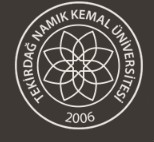 Rapor sayısının yetersizliğinde fotokopi çekip ekleye bilirsiniz.Ek – 3OKUL DENEYİM DERSİ ARA SINAV (VİZE) DEĞERLENDİRME FORMUUygulama Öğretmeni	Uygulama Öğretim Elemanı Adı Soyadı		Adı Soyadıİmza	İmzaEk – 4OKUL DENEYİM DERSİ FİNAL SINAVI DEĞERLENDİRME FORMUUygulama Öğretmeni	Uygulama Öğretim Elemanı Adı Soyadı		Adı Soyadıİmza	İmzaT.C.TEKİRDAĞ NAMIK KEMAL ÜNİVERSİTESİBeden Eğitimi ve Spor Eğitimi Bölümü OKUL DENEYİMİ DERSİ DOSYASIT.C.TEKİRDAĞ NAMIK KEMAL ÜNİVERSİTESİBeden Eğitimi ve Spor Eğitimi Bölümü OKUL DENEYİMİ DERSİ DOSYASIT.C.TEKİRDAĞ NAMIK KEMAL ÜNİVERSİTESİBeden Eğitimi ve Spor Eğitimi Bölümü OKUL DENEYİMİ DERSİ DOSYASIÖĞRETMEN ADAYININ BİLGİLERİÖĞRETMEN ADAYININ BİLGİLERİÖĞRETMEN ADAYININ BİLGİLERİÖĞRETMEN ADAYININ BİLGİLERİÖĞRETMEN ADAYININ BİLGİLERİAdı ve SoyadıAdı ve SoyadıT.C. Kimlik NoT.C. Kimlik NoBölümüBölümüÖğrenci NumarasıÖğrenci NumarasıTelefonTelefone-postae-postaOKUL DENEYİMİ OKULU BİLGİLERİOKUL DENEYİMİ OKULU BİLGİLERİOKUL DENEYİMİ OKULU BİLGİLERİOKUL DENEYİMİ OKULU BİLGİLERİOKUL DENEYİMİ OKULU BİLGİLERİUygulama OkuluUygulama OkuluAdresAdresTelefonTelefonFaksFakse-postae-posta(…..) sayfa ve eklerden oluşan bu okul deneyimi dersi dosyası, yukarıda kimlik bilgileri verilen öğretmen adayı tarafından Kurumumuzda okul deneyimi dersi süresi içerisinde hazırlanmıştır(…..) sayfa ve eklerden oluşan bu okul deneyimi dersi dosyası, yukarıda kimlik bilgileri verilen öğretmen adayı tarafından Kurumumuzda okul deneyimi dersi süresi içerisinde hazırlanmıştır(…..) sayfa ve eklerden oluşan bu okul deneyimi dersi dosyası, yukarıda kimlik bilgileri verilen öğretmen adayı tarafından Kurumumuzda okul deneyimi dersi süresi içerisinde hazırlanmıştır(…..) sayfa ve eklerden oluşan bu okul deneyimi dersi dosyası, yukarıda kimlik bilgileri verilen öğretmen adayı tarafından Kurumumuzda okul deneyimi dersi süresi içerisinde hazırlanmıştır(…..) sayfa ve eklerden oluşan bu okul deneyimi dersi dosyası, yukarıda kimlik bilgileri verilen öğretmen adayı tarafından Kurumumuzda okul deneyimi dersi süresi içerisinde hazırlanmıştırUYGULAMA OKULU KOORDİNATÖRÜUYGULAMA OKULU KOORDİNATÖRÜUYGULAMA OKULU KOORDİNATÖRÜMühür (Kaşe) / İmzaMühür (Kaşe) / İmzaAdı ve SoyadıMühür (Kaşe) / İmzaMühür (Kaşe) / İmzaGöreviMühür (Kaşe) / İmzaMühür (Kaşe) / İmzaT.C.TEKİRDAĞ NAMIK KEMAL ÜNİVERSİTESİ BEDEN EĞİTİMİ VE SPOR YÜKSEKOKULU O  K  U  L	D E N E Y İ   M  İ	D E R S İD  E  V  A  M	F O R  M  U Öğrencinin Uygulama OkuluAdı Soyadı:Numarası:Öğretmenin Adı Soyadı:Öğretim Elemanının Adı Soyadı:HaftaTarihSınıfİşlenen KonuDers Öğretmeni İmzasıÖğretim Elemanının İmzası111111222222333333444444HaftaTarihSınıfİşlenen KonuRehber Öğretmen İmzasıÖğretim Elemanının İmzası555555666666777777888888999999101010101010HaftaTarihSınıfİşlenen KonuRehber ÖğretmenİmzasıÖğretim Elemanınınİmzası111111111111121212121212131313131313141414141414Sınıf…………………………Öğrenci sayısı…………Konu…………….......………SaatÖğretmen etkinliğiÖğrenci etkinliği9.30Sınıfa soru sorarSoruları yanıtlar9.30Türkiyedeki endüstüri kuruluşlarını anlatır.Öğrenciler Dinler, gözlemler9.35Haritayı verir, sınıfta dolaşır ve gruplar ile koşurGruba verilen haritayı kullanarak sorulara yanıt bulmaya çalışırÖğretmen Adayının Adı SoyadıÖğretmen Adayının NumaraHaftaSeminerEtkinlikUygulama ÖğretmeniUygulama ÖğretmeniHaftaSeminerEtkinlikTarihİmza1Genel bilgilerTanışma ve dönem planı2Ödevin teslim edilmesi Ödevin açıklanmasıÖğretmenin ve Öğrencinin okuldaki bir günü3Ödevle ilgili dönütler Ödevin teslim edilmesi Ödevin açıklanmasıDersi planlama ve uygulama4Ödevle ilgili dönütler Ödevin teslim edilmesi Ödevin açıklanmasıDersin aşamaları ve derste kullanılan etkinlikler5Ödevle ilgili dönütler Ödevin teslim edilmesi Ödevin açıklanmasıÖğrenme-Öğretim yöntem ve tekniklerinin gözlenmesi6Ödevle ilgili dönütler Ödevin teslim edilmesi Ödevin açıklanmasıSoru sormayı gözlemleme7Ödevle ilgili dönütler Ödevin teslim edilmesi Ödevin açıklanmasıOkulda araç gereç ve yazılı kaynaklar8Ödevle ilgili dönütler Ödevin teslim edilmesiÖdevin açıklanmasıDersin yönetimi ve sınıf kontrolü9Ödevle ilgili dönütler Ödevin teslim edilmesi Ödevin açıklanmasıÖğrenci çalışmalarının değerlendirilmesi10Ödevle ilgili dönütler Ödevin teslim edilmesi Ödevin açıklanmasıOkulun örgüt yapısı, okul yöneticilerinin görevleri11Ödevle ilgili dönütler Ödevin teslim edilmesi Ödevin açıklanmasıOkul-toplum ilişkisi12Ödevle ilgili dönütler Ödevin teslim edilmesi Ödevin açıklanmasıProgram dışı öğrenmeleri tanıma ve gözleme13Ödevle ilgili dönütler Ödevin teslim edilmesiOkullardaki	sosyal	etkinlikler	ve eğitici kulüpler14Ödevle ilgili dönütler Yarıyıl sonudeğerlendirmesiOkul deneyimini yansıtan bilgi- belgelerin değerlendirilmesi15Genel bilgilerHazırlanan raporların teslimi ve sunumuDavranışlarEvetHayırGözlenemediAçıklamalarSınıf içi disipline önem veriyorÖğrencilerin derse katılımını sağlıyorÖğrencilerle bireysel ya da gruplar halinde ilgileniyorÖğrencilerin dinleme, anlama ve konuşma yeteneklerinin gelişmesini sağlıyorÖğrencileri soru sormaya ve cevap vermeye yöneltiyorHer dersle ilgili ödev veriyorDers zamanını etkin kullanıyorAlan dilini iyi kullanıyorDers araç-gereçlerini kullanıyorÖğrencilerin ders dışındaki sorunlarıyla ilgileniyorDiğer öğretmenlerle bilgi alışverişinde bulunuyorOkulun tümünü ilgilendiren etkinliklere katılıyorKendi geliştirmeye gayret ediyorMeslek standartlarına uyuyorVelilerle iyi bir ilişki içerisindeOkul yönetimi ile uyumluDiğer öğretmenlerle uyumluKültürel ve sanatsal faaliyetlerde bulunuyorDiğerDavranışlarEvetHayırGözlenemediAçıklamalarDerslere karşı yeterince ilgilidirVerilen ödevleri zamanında hazırlamaktadırArkadaşlarıyla bireysel ya da gruplar halinde iletişim kuruyorAnlatılan dersleri dinleme, anlama ve konuşma yetenekleri yeterlidirDerste soru soruyor ve sorulara cevap veriyorDisiplin kurallarına uyuyorDers kitabı dışında yardımcı kaynaklara başvuruyorLaboratuvar ve atölyelerde yaratıcılığını öne çıkarıyorDers araç-gereçlerini kullanıyorÖğretmenleriyle ilişkileri olumludurOkul idaresiyle ilişkileri olumludurPanel, konferans .. gibi etkinliklerde görev alıyorEğitici kol faaliyetlerine katılıyorKendi geliştirmeye gayret ediyorKültürel ve sanatsal faaliyetlerde bulunuyorDiğerOKUL DENEYİMİ DERSİ HAFTALIK RAPORU (EK 7)OKUL DENEYİMİ DERSİ HAFTALIK RAPORU (EK 7)Öğretmen AdayınınAdı Soyadı:Öğretmen AdayınınAdı Soyadı:Numarası:Numarası:Hafta/Etkinlik Adı:Hafta/Etkinlik Adı:DANIŞMAN ÖĞRETİM ELEMANIDANIŞMAN ÖĞRETİM ELEMANIDANIŞMAN ÖĞRETİM ELEMANIDANIŞMAN ÖĞRETİM ELEMANI…../…../…..İmza…../…../…..İmzaAdı Soyadı…../…../…..İmza…../…../…..İmzaGörevi…../…../…..İmza…../…../…..İmzaÜnvanı…../…../…..İmza…../…../…..İmzaOKUL DENEYİMİ DERSİ HAFTALIK RAPORU (EK 7)Öğretmen Adayının Adı Soyadı: Numarası:Hafta/Etkinlik Adı:OKUL DENEYİMİ DERSİ HAFTALIK RAPORU (EK 7)Öğretmen Adayının Adı Soyadı: Numarası:Hafta/Etkinlik Adı:OKUL DENEYİMİ DERSİ HAFTALIK RAPORU (EK 7)Öğretmen Adayının Adı Soyadı: Numarası:Hafta/Etkinlik Adı:DANIŞMAN ÖĞRETİM ELEMANIDANIŞMAN ÖĞRETİM ELEMANI…../…../…..İmzaAdı Soyadı…../…../…..İmzaGörevi…../…../…..İmzaÜnvanı…../…../…..İmzaOKUL DENEYİMİ DERSİ HAFTALIK RAPORU (EK 7)Öğretmen Adayının Adı Soyadı: Numarası:Hafta/Etkinlik Adı:OKUL DENEYİMİ DERSİ HAFTALIK RAPORU (EK 7)Öğretmen Adayının Adı Soyadı: Numarası:Hafta/Etkinlik Adı:OKUL DENEYİMİ DERSİ HAFTALIK RAPORU (EK 7)Öğretmen Adayının Adı Soyadı: Numarası:Hafta/Etkinlik Adı:DANIŞMAN ÖĞRETİM ELEMANIDANIŞMAN ÖĞRETİM ELEMANI…../…../…..İmzaAdı Soyadı…../…../…..İmzaGörevi…../…../…..İmzaÜnvanı…../…../…..İmzaOKUL DENEYİMİ DERSİ HAFTALIK RAPORU (EK 7)Öğretmen Adayının Adı Soyadı: Numarası:Hafta/Etkinlik Adı:OKUL DENEYİMİ DERSİ HAFTALIK RAPORU (EK 7)Öğretmen Adayının Adı Soyadı: Numarası:Hafta/Etkinlik Adı:OKUL DENEYİMİ DERSİ HAFTALIK RAPORU (EK 7)Öğretmen Adayının Adı Soyadı: Numarası:Hafta/Etkinlik Adı:DANIŞMAN ÖĞRETİM ELEMANIDANIŞMAN ÖĞRETİM ELEMANI…../…../…..İmzaAdı Soyadı…../…../…..İmzaGörevi…../…../…..İmzaÜnvanı…../…../…..İmzaOKUL DENEYİMİ DERSİ HAFTALIK RAPORU (EK 7)Öğretmen Adayının Adı Soyadı: Numarası:Hafta/Etkinlik Adı:OKUL DENEYİMİ DERSİ HAFTALIK RAPORU (EK 7)Öğretmen Adayının Adı Soyadı: Numarası:Hafta/Etkinlik Adı:OKUL DENEYİMİ DERSİ HAFTALIK RAPORU (EK 7)Öğretmen Adayının Adı Soyadı: Numarası:Hafta/Etkinlik Adı:DANIŞMAN ÖĞRETİM ELEMANIDANIŞMAN ÖĞRETİM ELEMANI…../…../…..İmzaAdı Soyadı…../…../…..İmzaGörevi…../…../…..İmzaÜnvanı…../…../…..İmzaOKUL DENEYİMİ DERSİ HAFTALIK RAPORU (EK 7)Öğretmen Adayının Adı Soyadı: Numarası:Hafta/Etkinlik Adı:OKUL DENEYİMİ DERSİ HAFTALIK RAPORU (EK 7)Öğretmen Adayının Adı Soyadı: Numarası:Hafta/Etkinlik Adı:OKUL DENEYİMİ DERSİ HAFTALIK RAPORU (EK 7)Öğretmen Adayının Adı Soyadı: Numarası:Hafta/Etkinlik Adı:DANIŞMAN ÖĞRETİM ELEMANIDANIŞMAN ÖĞRETİM ELEMANI…../…../…..İmzaAdı Soyadı…../…../…..İmzaGörevi…../…../…..İmzaÜnvanı…../…../…..İmzaOKUL DENEYİMİ DERSİ HAFTALIK RAPORU (EK 7)Öğretmen Adayının Adı Soyadı: Numarası:Hafta/Etkinlik Adı:OKUL DENEYİMİ DERSİ HAFTALIK RAPORU (EK 7)Öğretmen Adayının Adı Soyadı: Numarası:Hafta/Etkinlik Adı:OKUL DENEYİMİ DERSİ HAFTALIK RAPORU (EK 7)Öğretmen Adayının Adı Soyadı: Numarası:Hafta/Etkinlik Adı:DANIŞMAN ÖĞRETİM ELEMANIDANIŞMAN ÖĞRETİM ELEMANI…../…../…..İmzaAdı Soyadı…../…../…..İmzaGörevi…../…../…..İmzaÜnvanı…../…../…..İmzaOKUL DENEYİMİ DERSİ HAFTALIK RAPORU (EK 7)Öğretmen Adayının Adı Soyadı: Numarası:Hafta/Etkinlik Adı:OKUL DENEYİMİ DERSİ HAFTALIK RAPORU (EK 7)Öğretmen Adayının Adı Soyadı: Numarası:Hafta/Etkinlik Adı:OKUL DENEYİMİ DERSİ HAFTALIK RAPORU (EK 7)Öğretmen Adayının Adı Soyadı: Numarası:Hafta/Etkinlik Adı:DANIŞMAN ÖĞRETİM ELEMANIDANIŞMAN ÖĞRETİM ELEMANI…../…../…..İmzaAdı Soyadı…../…../…..İmzaGörevi…../…../…..İmzaÜnvanı…../…../…..İmzaOKUL DENEYİMİ DERSİ HAFTALIK RAPORU (EK 7)Öğretmen Adayının Adı Soyadı: Numarası:Hafta/Etkinlik Adı:OKUL DENEYİMİ DERSİ HAFTALIK RAPORU (EK 7)Öğretmen Adayının Adı Soyadı: Numarası:Hafta/Etkinlik Adı:OKUL DENEYİMİ DERSİ HAFTALIK RAPORU (EK 7)Öğretmen Adayının Adı Soyadı: Numarası:Hafta/Etkinlik Adı:DANIŞMAN ÖĞRETİM ELEMANIDANIŞMAN ÖĞRETİM ELEMANI…../…../…..İmzaAdı Soyadı…../…../…..İmzaGörevi…../…../…..İmzaÜnvanı…../…../…..İmzaOKUL DENEYİMİ DERSİ HAFTALIK RAPORU (EK 7)Öğretmen Adayının Adı Soyadı: Numarası:Hafta/Etkinlik Adı:OKUL DENEYİMİ DERSİ HAFTALIK RAPORU (EK 7)Öğretmen Adayının Adı Soyadı: Numarası:Hafta/Etkinlik Adı:OKUL DENEYİMİ DERSİ HAFTALIK RAPORU (EK 7)Öğretmen Adayının Adı Soyadı: Numarası:Hafta/Etkinlik Adı:DANIŞMAN ÖĞRETİM ELEMANIDANIŞMAN ÖĞRETİM ELEMANI…../…../…..İmzaAdı Soyadı…../…../…..İmzaGörevi…../…../…..İmzaÜnvanı…../…../…..İmzaOKUL DENEYİMİ DERSİ HAFTALIK RAPORU (EK 7)Öğretmen Adayının Adı Soyadı: Numarası:Hafta/Etkinlik Adı:OKUL DENEYİMİ DERSİ HAFTALIK RAPORU (EK 7)Öğretmen Adayının Adı Soyadı: Numarası:Hafta/Etkinlik Adı:OKUL DENEYİMİ DERSİ HAFTALIK RAPORU (EK 7)Öğretmen Adayının Adı Soyadı: Numarası:Hafta/Etkinlik Adı:DANIŞMAN ÖĞRETİM ELEMANIDANIŞMAN ÖĞRETİM ELEMANI…../…../…..İmzaAdı Soyadı…../…../…..İmzaGörevi…../…../…..İmzaÜnvanı…../…../…..İmzaOKUL DENEYİMİ DERSİ HAFTALIK RAPORU (EK 7)Öğretmen Adayının Adı Soyadı: Numarası:Hafta/Etkinlik Adı:OKUL DENEYİMİ DERSİ HAFTALIK RAPORU (EK 7)Öğretmen Adayının Adı Soyadı: Numarası:Hafta/Etkinlik Adı:OKUL DENEYİMİ DERSİ HAFTALIK RAPORU (EK 7)Öğretmen Adayının Adı Soyadı: Numarası:Hafta/Etkinlik Adı:DANIŞMAN ÖĞRETİM ELEMANIDANIŞMAN ÖĞRETİM ELEMANI…../…../…..İmzaAdı Soyadı…../…../…..İmzaGörevi…../…../…..İmzaÜnvanı…../…../…..İmzaOKUL DENEYİMİ DERSİ HAFTALIK RAPORU (EK 7)Öğretmen Adayının Adı Soyadı: Numarası:Hafta/Etkinlik Adı:OKUL DENEYİMİ DERSİ HAFTALIK RAPORU (EK 7)Öğretmen Adayının Adı Soyadı: Numarası:Hafta/Etkinlik Adı:OKUL DENEYİMİ DERSİ HAFTALIK RAPORU (EK 7)Öğretmen Adayının Adı Soyadı: Numarası:Hafta/Etkinlik Adı:DANIŞMAN ÖĞRETİM ELEMANIDANIŞMAN ÖĞRETİM ELEMANI…../…../…..İmzaAdı Soyadı…../…../…..İmzaGörevi…../…../…..İmzaÜnvanı…../…../…..İmzaOKUL DENEYİMİ DERSİ HAFTALIK RAPORU (EK 7)Öğretmen Adayının Adı Soyadı: Numarası:Hafta/Etkinlik Adı:OKUL DENEYİMİ DERSİ HAFTALIK RAPORU (EK 7)Öğretmen Adayının Adı Soyadı: Numarası:Hafta/Etkinlik Adı:OKUL DENEYİMİ DERSİ HAFTALIK RAPORU (EK 7)Öğretmen Adayının Adı Soyadı: Numarası:Hafta/Etkinlik Adı:DANIŞMAN ÖĞRETİM ELEMANIDANIŞMAN ÖĞRETİM ELEMANI…../…../…..İmzaAdı Soyadı…../…../…..İmzaGörevi…../…../…..İmzaÜnvanı…../…../…..İmzaOKUL DENEYİMİ DERSİ HAFTALIK RAPORU (EK 7)Öğretmen Adayının Adı Soyadı: Numarası:Hafta/Etkinlik Adı:OKUL DENEYİMİ DERSİ HAFTALIK RAPORU (EK 7)Öğretmen Adayının Adı Soyadı: Numarası:Hafta/Etkinlik Adı:OKUL DENEYİMİ DERSİ HAFTALIK RAPORU (EK 7)Öğretmen Adayının Adı Soyadı: Numarası:Hafta/Etkinlik Adı:DANIŞMAN ÖĞRETİM ELEMANIDANIŞMAN ÖĞRETİM ELEMANI…../…../…..İmzaAdı Soyadı…../…../…..İmzaGörevi…../…../…..İmzaÜnvanı…../…../…..İmzaOKUL DENEYİMİ DERSİ HAFTALIK RAPORU (EK 7)Öğretmen Adayının Adı Soyadı: Numarası:Hafta/Etkinlik Adı:OKUL DENEYİMİ DERSİ HAFTALIK RAPORU (EK 7)Öğretmen Adayının Adı Soyadı: Numarası:Hafta/Etkinlik Adı:OKUL DENEYİMİ DERSİ HAFTALIK RAPORU (EK 7)Öğretmen Adayının Adı Soyadı: Numarası:Hafta/Etkinlik Adı:DANIŞMAN ÖĞRETİM ELEMANIDANIŞMAN ÖĞRETİM ELEMANI…../…../…..İmzaAdı Soyadı…../…../…..İmzaGörevi…../…../…..İmzaÜnvanı…../…../…..İmzaOKUL DENEYİMİ DERSİ HAFTALIK RAPORU (EK 7)Öğretmen Adayının Adı Soyadı: Numarası:Hafta/Etkinlik Adı:OKUL DENEYİMİ DERSİ HAFTALIK RAPORU (EK 7)Öğretmen Adayının Adı Soyadı: Numarası:Hafta/Etkinlik Adı:OKUL DENEYİMİ DERSİ HAFTALIK RAPORU (EK 7)Öğretmen Adayının Adı Soyadı: Numarası:Hafta/Etkinlik Adı:DANIŞMAN ÖĞRETİM ELEMANIDANIŞMAN ÖĞRETİM ELEMANI…../…../…..İmzaAdı Soyadı…../…../…..İmzaGörevi…../…../…..İmzaÜnvanı…../…../…..İmzaOKUL DENEYİMİ DERSİ HAFTALIK RAPORU (EK 7)Öğretmen Adayının Adı Soyadı: Numarası:Hafta/Etkinlik Adı:OKUL DENEYİMİ DERSİ HAFTALIK RAPORU (EK 7)Öğretmen Adayının Adı Soyadı: Numarası:Hafta/Etkinlik Adı:OKUL DENEYİMİ DERSİ HAFTALIK RAPORU (EK 7)Öğretmen Adayının Adı Soyadı: Numarası:Hafta/Etkinlik Adı:DANIŞMAN ÖĞRETİM ELEMANIDANIŞMAN ÖĞRETİM ELEMANI…../…../…..İmzaAdı Soyadı…../…../…..İmzaGörevi…../…../…..İmzaÜnvanı…../…../…..İmzaOKUL DENEYİMİ DERSİ HAFTALIK RAPORU (EK 7)Öğretmen Adayının Adı Soyadı: Numarası:Hafta/Etkinlik Adı:OKUL DENEYİMİ DERSİ HAFTALIK RAPORU (EK 7)Öğretmen Adayının Adı Soyadı: Numarası:Hafta/Etkinlik Adı:OKUL DENEYİMİ DERSİ HAFTALIK RAPORU (EK 7)Öğretmen Adayının Adı Soyadı: Numarası:Hafta/Etkinlik Adı:DANIŞMAN ÖĞRETİM ELEMANIDANIŞMAN ÖĞRETİM ELEMANI…../…../…..İmzaAdı Soyadı…../…../…..İmzaGörevi…../…../…..İmzaÜnvanı…../…../…..İmzaOKUL DENEYİMİ DERSİ HAFTALIK RAPORU (EK 7)Öğretmen Adayının Adı Soyadı: Numarası:Hafta/Etkinlik Adı:OKUL DENEYİMİ DERSİ HAFTALIK RAPORU (EK 7)Öğretmen Adayının Adı Soyadı: Numarası:Hafta/Etkinlik Adı:OKUL DENEYİMİ DERSİ HAFTALIK RAPORU (EK 7)Öğretmen Adayının Adı Soyadı: Numarası:Hafta/Etkinlik Adı:DANIŞMAN ÖĞRETİM ELEMANIDANIŞMAN ÖĞRETİM ELEMANI…../…../…..İmzaAdı Soyadı…../…../…..İmzaGörevi…../…../…..İmzaÜnvanı…../…../…..İmzaÖĞRETMEN ADAYININADI SOYADINUMARASIBÖLÜMÜ/ANABİLİM DALIUYGULAMA OKULUUYGULAMA ÖĞRETİM ELEMANIUYGULAMA REHBER ÖĞRETMENİREHBER ÖĞRETMENİN DEĞERLENDİRMESİÖĞRETİMELEMANINDEĞERLENDİRMESİ1. Öğretmen adayının derslere devamı ve İlgisi (10 PUAN)1. Öğretmen adayının derslere devamı ve İlgisi (10 PUAN)2. Öğretmen adayının öğretmenlik mesleğine uygun tutum ve davranışları (20 PUAN)2. Öğretmen adayının öğretmenlik mesleğine uygun tutum ve davranışları (20 PUAN)3. Öğretmen adayının fakülte ve uygulama okulundaki görevliler ve öğrencilerle olan iletişimi(20 PUAN)3. Öğretmen adayının fakülte ve uygulama okulundaki görevliler ve öğrencilerle olan iletişimi(20 PUAN)4. Öğretmen adayının hazırladığı Dosya ve Raporların değerlendirilmesi (50 PUAN)4. Öğretmen adayının hazırladığı Dosya ve Raporların değerlendirilmesi (50 PUAN)NOTLARIN TOPLAMINOTLARIN TOPLAMIAÇIKLAMALAR:AÇIKLAMALAR:AÇIKLAMALAR:AÇIKLAMALAR:ÖĞRETMEN ADAYININADI SOYADINUMARASIBÖLÜMÜ/ANABİLİM DALIUYGULAMA OKULUUYGULAMA ÖĞRETİM ELEMANIUYGULAMA REHBER ÖĞRETMENİREHBER ÖĞRETMENİN DEĞERLENDİRMESİÖĞRETİMELEMANINDEĞERLENDİRMESİ1. Öğretmen adayının derslere devamı ve İlgisi (10 PUAN)1. Öğretmen adayının derslere devamı ve İlgisi (10 PUAN)2. Öğretmen adayının öğretmenlik mesleğine uygun tutum ve davranışları (20 PUAN)2. Öğretmen adayının öğretmenlik mesleğine uygun tutum ve davranışları (20 PUAN)3. Öğretmen adayının fakülte ve uygulama okulundaki görevliler ve öğrencilerle olan iletişimi(20 PUAN)3. Öğretmen adayının fakülte ve uygulama okulundaki görevliler ve öğrencilerle olan iletişimi(20 PUAN)4. Öğretmen adayının hazırladığı Dosya ve Raporların değerlendirilmesi (50 PUAN)4. Öğretmen adayının hazırladığı Dosya ve Raporların değerlendirilmesi (50 PUAN)NOTLARIN TOPLAMINOTLARIN TOPLAMIAÇIKLAMALAR:AÇIKLAMALAR:AÇIKLAMALAR:AÇIKLAMALAR: